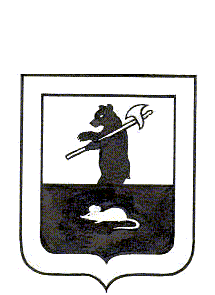 АДМИНИСТРАЦИЯ ГОРОДСКОГО ПОСЕЛЕНИЯ МЫШКИНПОСТАНОВЛЕНИЕг.Мышкин21.09.2017                                                                                                               № 274        В соответствии с Земельным кодексом Российской Федерации, Законом Ярославской области от 27.04.2007 № 22-з «О бесплатном предоставлении в собственность граждан земельных участков, находящихся в государственной или муниципальной собственности», на основании Устава городского поселения Мышкин Мышкинского муниципального района Ярославской области, ПОСТАНОВЛЯЕТ:1. Внести изменения в постановление Администрации  городского поселения Мышкин от 26.02.2016 № 59 «Об утверждении Перечня земельных участков, предназначенных для бесплатного предоставления в собственность молодым и многодетным семьям в рамках Закона Ярославской области от 27.04.2007 № 22-з                       «О бесплатном предоставлении в собственность граждан земельных участков, находящихся в государственной или муниципальной собственности», изложив приложение № 1 в  новой редакции (прилагается).2. Постановление Администрации  городского поселения Мышкин от 21.06.2017                 № 158 «О внесении изменений в постановление Администрации  городского поселения Мышкин от 26.02.2016 № 59 «Об утверждении Перечня земельных участков, предназначенных для бесплатного предоставления в собственность молодым и многодетным семьям в рамках Закона Ярославской области от 27.04.2007 № 22-з «О бесплатном предоставлении в собственность граждан земельных участков, находящихся в государственной или муниципальной собственности»» признать утратившим силу.3. Контроль за исполнением настоящего постановления возложить на заместителя Главы Администрации городского поселения Мышкин Кошутину А.А.                         	4. Разместить настоящее постановление на официальном сайте Администрации городского поселения Мышкин в информационно-телекоммуникационной сети интернет.	5. Постановление  вступает  в  силу  с  момента  подписания.  Глава городского поселения Мышкин                                              Е.В.Петров                                                             Приложение № 1                                                                                          к постановлению Администрации                                                                                      городского поселения Мышкин                                                                   от 21.09.2017  № 274Перечень земельных участков, предназначенных для бесплатного предоставления в собственность молодым и многодетным семьям в рамках Закона Ярославской области от 27.04.2007 № 22-з «О бесплатном предоставлении в собственность граждан земельных участков, находящихся в государственной или муниципальной собственности»          О внесении изменений в постановление Администрации  городского поселения Мышкин от 26.02.2016 № 59 «Об утверждении Перечня земельных участков, предназначенных для бесплатного предоставления в собственность молодым и многодетным семьям в рамках Закона Ярославской области от 27.04.2007 № 22-з «О бесплатном предоставлении в собственность граждан земельных участков, находящихся в государственной или муниципальной собственности»№ п/пКадастровый номер земельного участкаАдрес (местоположение) земельного участкаПлощадь земельного участка, кв.м.Категория земельного участкаВид разрешённого использования земельного участкаОтметка о предоставлении в собственность123456176:07:014001:220152830, Ярославская область, г. Мышкин,                       ул. Солнечная, д.711000Земли населенных пунктовДля ведения личного подсобного хозяйствапредоставлен276:07:014001:223152830, Ярославская область, г. Мышкин,                       ул. Солнечная, д.731000Земли населенных пунктовДля ведения личного подсобного хозяйствапредоставлен376:07:014001:228152830, Ярославская область, г. Мышкин,                       ул. Солнечная, д.701000Земли населенных пунктовДля ведения личного подсобного хозяйствапредоставлен476:07:014001:232152830, Ярославская область, г. Мышкин,                       ул. Солнечная, д.821000Земли населенных пунктовДля ведения личного подсобного хозяйствапредоставлен576:07:014001:234152830, Ярославская область, г. Мышкин,                       ул. Солнечная, д.801000Земли населенных пунктовДля ведения личного подсобного хозяйствапредоставлен676:07:014001:230152830, Ярославская область, г. Мышкин,                       ул. Солнечная, д.1261000Земли населенных пунктовДля индивидуального жилищного строительствапредоставлен776:07:014001:225152830, Ярославская область, г. Мышкин,                       ул. Солнечная, д.1251000Земли населенных пунктовДля индивидуального жилищного строительствапредоставлен876:07:014001:229152830, Ярославская область, г. Мышкин,                       ул. Солнечная, д.1241000Земли населенных пунктовДля индивидуального жилищного строительствапредоставлен976:07:014001:224152830, Ярославская область, г. Мышкин,                       ул. Солнечная, д.1231000Земли населенных пунктовДля индивидуального жилищного строительствапредоставлен1076:07:014001:226152830, Ярославская область, г. Мышкин,                       ул. Солнечная, д.1221000Земли населенных пунктовДля индивидуального жилищного строительствапредоставлен1176:07:014001:222152830, Ярославская область, г. Мышкин,                       ул. Солнечная, д.1211000Земли населенных пунктовДля индивидуального жилищного строительствапредоставлен1276:07:014001:221152830, Ярославская область, г. Мышкин,                       ул. Солнечная, д.1201000Земли населенных пунктовДля индивидуального жилищного строительствапредоставлен1376:07:014001:231152830, Ярославская область, г. Мышкин,                       ул. Солнечная, д.1191000Земли населенных пунктовДля ведения личного подсобного хозяйствапредоставлен1476:07:014001:227152830, Ярославская область, г. Мышкин,                       ул. Солнечная, д.691000Земли населенных пунктовДля индивидуального жилищного строительствапредоставлен1576:07:014001:162152830, Ярославская область, г. Мышкин,                       ул. Солнечная, д.89а1000Земли населенных пунктовДля индивидуального жилищного строительствапредоставлен1676:07:014001:203152830, Ярославская область, г. Мышкин,                       ул. Солнечная, д.991000Земли населенных пунктовДля индивидуального жилищного строительствапредоставлен1776:07:014001:241152830, Ярославская область, г. Мышкин,                       ул. Солнечная, д.128800Земли населенных пунктовДля индивидуального жилищного строительствапредоставлен1876:07:014001:244152830, Ярославская область, г. Мышкин,                       ул. Солнечная, д.129800Земли населенных пунктовДля личного подсобного хозяйствапредоставлен1976:07:014001:257152830, Ярославская область, г. Мышкин,                       ул. Солнечная, д.130800Земли населенных пунктовДля индивидуального жилищного строительствапредоставлен2076:07:014001:239152830, Ярославская область, г. Мышкин,                       ул. Солнечная, д.132801Земли населенных пунктовДля индивидуального жилищного строительствапредоставлен2176:07:014001:254152830, Ярославская область, г. Мышкин,                       ул. Солнечная, д.133800Земли населенных пунктовДля личного подсобного хозяйствапредоставлен2276:07:014001:246152830, Ярославская область, г. Мышкин,                       ул. Солнечная, д.134800Земли населенных пунктовДля индивидуального жилищного строительствапредоставлен2376:07:014001:240152830, Ярославская область, г. Мышкин,                       ул. Солнечная, д.135800Земли населенных пунктовДля индивидуального жилищного строительствапредоставлен2476:07:014001:243152830, Ярославская область, г. Мышкин,                       ул. Солнечная, д.136800Земли населенных пунктовДля индивидуального жилищного строительствапредоставлен2576:07:014001:252152830, Ярославская область, г. Мышкин,                       ул. Солнечная, д.137800Земли населенных пунктовДля личного подсобного хозяйствапредоставлен2676:07:014001:251152830, Ярославская область, г. Мышкин,                       ул. Солнечная, д.137 а800Земли населенных пунктовДля личного подсобного хозяйствапредоставлен2776:07:014001:245152830, Ярославская область, г. Мышкин,                       ул. Солнечная, д.138800Земли населенных пунктовДля индивидуального жилищного строительствапредоставлен76:07:014001:247152830, Ярославская область, г. Мышкин,                       ул. Солнечная, д.139800Земли населенных пунктовДля личного подсобного хозяйствапредоставлен2976:07:014001:250152830, Ярославская область, г. Мышкин,                       ул. Солнечная, д.139 а800Земли населенных пунктовДля личного подсобного хозяйствапредоставлен3076:07:014001:242152830, Ярославская область, г. Мышкин,                       ул. Солнечная, д.140800Земли населенных пунктовДля индивидуального жилищного строительствапредоставлен3176:07:014001:249152830, Ярославская область, г. Мышкин,                       ул. Солнечная, д.141800Земли населенных пунктовДля личного подсобного хозяйствапредоставлен3276:07:014001:238152830, Ярославская область, г. Мышкин,                       ул. Солнечная, д.142800Земли населенных пунктовДля индивидуального жилищного строительствапредоставлен3376:07:014001:253152830, Ярославская область, г. Мышкин,                       ул. Солнечная, д.143800Земли населенных пунктовДля личного подсобного хозяйствапредоставлен3476:07:014001:283152830, Ярославская область, Мышкинский р-н, г. Мышкин,                       ул. Солнечная, д.145750Земли населенных пунктовДля ведения личного подсобного хозяйства3576:07:014001:272152830, Ярославская область, Мышкинский р-н, г. Мышкин,                       ул. Солнечная, д.146747Земли населенных пунктовДля индивидуального жилищного строительства3676:07:014001:274152830, Ярославская область, Мышкинский р-н,г. Мышкин,                       ул. Солнечная, д.147755Земли населенных пунктовДля ведения личного подсобного хозяйства3776:07:014001:281152830, Ярославская область, Мышкинский р-н, г. Мышкин,                       ул. Солнечная, д.148748Земли населенных пунктовДля индивидуального жилищного строительства3876:07:014001:271152830, Ярославская область, г. Мышкин,                       ул. Солнечная, д.149749Земли населенных пунктовДля ведения личного подсобного хозяйства3976:07:014001:285152830, Ярославская область, Мышкинский р-н, г. Мышкин,                       ул. Солнечная, д.151751Земли населенных пунктовДля ведения личного подсобного хозяйства4076:07:014001:269152830, Ярославская область, Мышкинский р-н, г. Мышкин,                       ул. Солнечная, д.152746Земли населенных пунктовДля индивидуального жилищного строительства4176:07:014001:275152830, Ярославская область, Мышкинский р-н, г. Мышкин,                       ул. Солнечная, д.153754Земли населенных пунктовДля ведения личного подсобного хозяйства4276:07:014001:270152830, Ярославская область, Мышкинский р-н, г. Мышкин,                       ул. Солнечная, д.154747Земли населенных пунктовДля индивидуального жилищного строительства4376:07:014001:286152830, Ярославская область, г. Мышкин,                       ул. Солнечная, д.155752Земли населенных пунктовДля ведения личного подсобного хозяйства4476:07:014001:289152830, Ярославская область, г. Мышкин,                       ул. Солнечная, д.156769Земли населенных пунктовДля индивидуального жилищного строительства4576:07:014001:277152830, Ярославская область, Мышкинский р-н, г. Мышкин,                       ул. Солнечная, д.157752Земли населенных пунктовДля ведения личного подсобного хозяйства4676:07:014001:268152830, Ярославская область, г. Мышкин,                       ул. Солнечная, д.158765Земли населенных пунктовДля индивидуального жилищного строительства4776:07:014001:266152830, Ярославская область, Мышкинский р-н, г. Мышкин,                       ул. Солнечная, д.159754Земли населенных пунктовДля ведения личного подсобного хозяйства4876:07:014001:282152830, Ярославская область, Мышкинский р-н, г. Мышкин,                       ул. Солнечная, д.160765Земли населенных пунктовДля индивидуального жилищного строительства4976:07:014001:284152830, Ярославская область, Мышкинский р-н, г. Мышкин,                       ул. Солнечная, д.161762Земли населенных пунктовДля ведения личного подсобного хозяйства5076:07:014001:279152830, Ярославская область, Мышкинский р-н, г. Мышкин,                       ул. Солнечная, д.162755Земли населенных пунктовДля индивидуального жилищного строительства5176:07:014001:288152830, Ярославская область, Мышкинский р-н, г. Мышкин,                       ул. Солнечная, д.163762Земли населенных пунктовДля личного подсобного хозяйства5276:07:014001:292152830, Ярославская область, Мышкинский р-н, г. Мышкин,                       ул. Солнечная, д.164758Земли населенных пунктовДля индивидуального жилищного строительства5376:07:014001:267152830, Ярославская область, Мышкинский р-н, г. Мышкин,                       ул. Солнечная, д.165768Земли населенных пунктовДля ведения личного подсобного хозяйства5476:07:014001:290152830, Ярославская область, г. Мышкин,                       ул. Солнечная, д.167768Земли населенных пунктовДля индивидуального жилищного строительства5576:07:014001:287152830, Ярославская область, Мышкинский р-н, г. Мышкин,                       ул. Солнечная, д.166755Земли населенных пунктовДля индивидуального жилищного строительства5676:07:014001:278152830, Ярославская область, Мышкинский р-н, г. Мышкин,                       ул. Солнечная, д.169766Земли населенных пунктовДля индивидуального жилищного строительства5776:07:014001:265152830, Ярославская область, г. Мышкин,                       ул. Солнечная, д.171781Земли населенных пунктовДля индивидуального жилищного строительства5876:07:014001:291152830, Ярославская область, г. Мышкин,                       ул. Солнечная, д.173767Земли населенных пунктовДля индивидуального жилищного строительства5976:07:014001:276152830, Ярославская область, Мышкинский р-н, г. Мышкин,                       ул. Солнечная, д.175776Земли населенных пунктовДля индивидуального жилищного строительства6076:07:014001:293152830, Ярославская область, Мышкинский р-н, г. Мышкин,                       ул. Солнечная, д.177790Земли населенных пунктовДля индивидуального жилищного строительства61 76:07:014001:294152830, Ярославская область, Мышкинский р-н, г. Мышкин,                       ул. Солнечная, д.179773Земли населенных пунктовДля индивидуального жилищного строительства6276:07:014001:280152830, Ярославская область, Мышкинский р-н, г. Мышкин,                       ул. Солнечная, д.181 а783Земли населенных пунктовДля индивидуального жилищного строительства